Getting to Know PETLWorkshop 1 Worksheet 1Go on a scavenger hunt and see if you can find the answers to the following questions. Where applicable, we’ve included the URL or search terms to use that you might find helpful in finding the information.Learn about the Province’s Department of LabourTo answer the questions below, start exploring here: https://www2.gnb.ca/content/gnb/en/departments/post-secondary_education_training_and_labour.html  What are the major activities that PETL offers residents of New Brunswick? What services does WorkingNB provide for their two types of clients?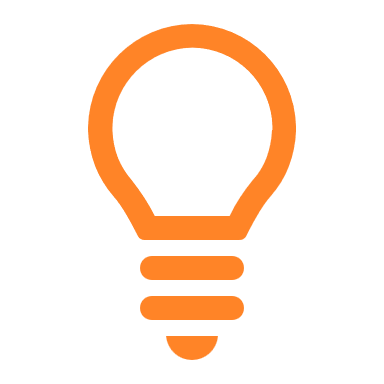 PETL oversees and enforces different laws in the province. What are three of these PETL laws/acts that are interesting to you?In the 2022-2023 Annual Report’s Minister’s message, what are three accomplishments the department can take pride in?	 (Hint: Annual Reports can be found under the “publications” tab.)To answer the questions below, start exploring here: https://nbjobs.ca  How many economic regions are there in New Brunswick?How many different industries/sectors are there in New Brunswick?Look at two Sector Profile Reports of your choice. What can the graphic titled “Employment by Economic Region” tell us about these industries in New Brunswick?What do the hiring demand bulletins tell us about the New Brunswick labour market?Choose an occupational profile. What is the median wage for the profile you are looking at? What does this mean? (Hint: click on the “?”.)What can you find links to in the “more information” Section in any sector report?What do the Interprovincial Migration tables on page 2 of the Labour Market Profile of Youth in New Brunswick report tell us?What are 3 technical skills, and 3 soft skills in demand? To find this answer, find the section “Exploring Careers” and look at Education and Training. 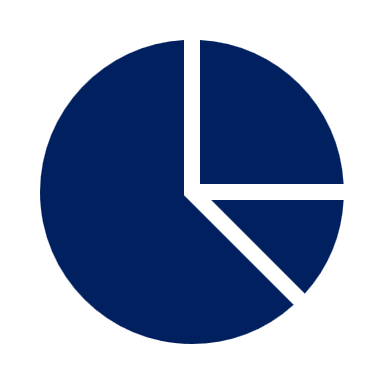 ReflectionWhat stood out to me?What do I wish I saw more of? Less of?What did I find that was interesting, and could be part of making New Brunswick the best place for youth to choose to build their career?Technical SkillsSoft SkillsLMI and MeWhat skills do you have that you’re proud of? Where have you seen skills listed so far?